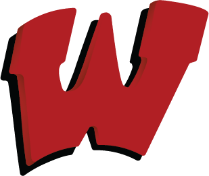 Wells-Ogunquit Youth Football & Cheering AssociationAgendaDate: Wednesday, February 2, 2022Time: 6:30 PMLocation: Wells High School, Fishbowl____________________________________________________________________________________ AGENDASecretary’s ReportTreasurer’s ReportSMYFL UpdatesProgram UpdatesJr. High Football: Jon MoodyPeewee Football: Nate LaPierreJunior High Cheer: Alexis BourqueMites Cheer: Kim BorssenMighty Mite Football: Jason MoodyFlag Football: Tom ProtasewichOld Business:“Bylaws/Articles of Incorporation Discussion”Look at equipment and inventory needs (google doc) and how to allocate $ (some examples below)Lights at Fronco Field (Electrical work and quote needed so we can get approved                     (Lights on poles, getting rid of generators, light on building. Jon to get quote)Pants and shoulder pads – Mike did you reach out to Riddell rep?Practice jersey’s (Mites – Jr. High)Rogers athletic sled needs padsAny interest in Pee Wee Football Coordinator, Junior High Cheer Coordinator or Pee Wee Cheer Coordinator?New BusinessUpdate from Football Summer camp repIncreasing articles of incorporationNext Meeting: Wednesday March 2,2022 @ 6:30 pm at Wells High School, Fishbowl